Номер в геральдическом реестре Ульяновской областиДата внесения в геральдический реестр Ульяновской областиНазвание официального символаРегистрационный номер в Государственном геральдическом регистре Российской Федерации и дата внесенияЦветное графическое изображение (рисунок) официального символа (в действующей редакции)Геральдическое описание официального символа (текст) с указанием автора/авторов (в действующей редакции)Решение об утверждении (об изменении) официального символаМесто хранения официального символа1234567820627.02.2017Флаг Игнатовского городского поселения№ 9744 от 19.12.2014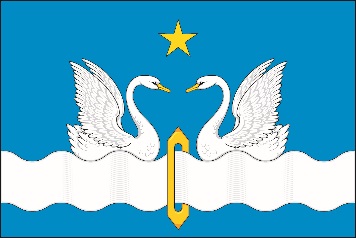 Прямоугольное двухстороннее полотнище голубого цвета с отношением ширины к длине 2:3, несущее на высоте равной 2/9 ширины полотнища от нижнего края волнистую полосу белого цвета средней шириной 2/9 ширины полотнища. В центре полотнища изображены фигуры из герба Игнатовского городского поселения: жёлтый ткацкий челнок, сквозь который продета белая волнистая полоса, плывущие по полосе сообращённые белые лебеди, а над ними – пятиконечная звезда жёлтого цвета.Флаг разработан авторской группой в составе: Сергей Иванов (г. Ульяновск), Константин Мочёнов, исполнительный директор правления общероссий-ской общественной организации «Союз геральдис-тов России» (г. Химки), Анна Гарсиа, дизайнер общества с ограниченной ответственностью «Регион-Сервис» (г. Москва), Вячеслав Мишин                    (г. Химки).Решение Совета депутатов муниципального образования «Игнатовское городское поселение» от 11.09.2014 № 14/20Администрация муниципального образования «Игнатовское городское поселение»